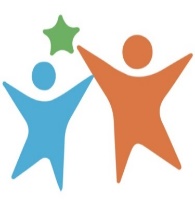 ПРОГРАММА ПОДДЕРЖКИ МЕСТНЫХ ИНИЦИАТИВУВАЖАЕМЫЕ ЖИТЕЛИ СЕЛЬСКОГО ПОСЕЛЕНИЯ ЯРОСЛАВСКИЙ СЕЛЬСОВЕТСТАРТОВАЛА НОВАЯ ПРОГРАММА ПОДДЕРЖКИ МЕСТНЫХ ИНИЦИАТИВ (ППМИ – 2021)ПРИГЛАШАЕМ АКТИВНО УЧАСТВОВАТЬ В ГОЛОСОВАНИИ И ВЫБОРЕ ПРОЕКТА!Дополнительно о собраниях будет на сайтах ППМИ, одноклассниках и в контакте 